                            Интегрированный урок (Математика + ОБЖ + География), 5 класс                                             Умножение и деление десятичных дробей (класс делится на команды по 4-5 человек; команда распределяет роли в своей группе)Планируемые результатыпредметные: обобщение  знаний и умений  учащихся по теме «Арифметические действия с десятичными дробями» УУДкоммуникативные: определять цели и функции участников, способы взаимодействия, планировать общие способы работы, обмениваться знаниями между одноклассниками для принятия эффективных совместных решенийрегулятивные: определять новый уровень отношения к самому себе как субъекту деятельностипознавательные: владеть общим приемом решения учебных задач; осуществлять выбор наиболее эффективных способов решения задачличностные: формирование познавательного интереса к изучению нового, способам обобщения и систематизации знанийОборудование: задания для практической работы (по 2-3 экземпляра на группу), бланки для ответов, грамоты каждому участнику. Учитель: Сегодня на уроке мы с вами попадаем в центр стратегических исследований штаба МЧС; перед вами план совещания, состоящий из 4 пунктов. Для составления протокола собрания вам необходимо выполнить все эти 4 шага. Решение каждого пункта вы заносите в протокол. Ответственным за выполнение исследования назначаю министров в каждой группе. (В завершении урока каждый ученик получает грамоту с указанием должности, которую он занимал в группе)                           Штаб МЧС (Центральный аппарат)                    Центр стратегических исследований (практическая разработка)Класс_________Дата__________Министр ____________________________________________________________________Первый заместитель министра__________________________________________________Статс – секретарь_______________________________________________________________Главный военный министр ______________________________________________________Главный инспектор по пожарному надзору _________________________________________Вопросы, рассматриваемые на совещании:1) Статистика происшествий на водных объектахВ 2012 году зарегистрировано 7260 происшествий на водных объектах, а в 2011 году – 9075  происшествий. Во сколько раз в 2012 году было меньше происшествий? (в 0,8 раза)2) Водные запасы РоссииДля тушения пожаров воду черпают из различных водохранилищ России. Перед Вами самые крупные водохранилища России. Соотнесите величину площади водохранилища с примером, результатом которого и является эта величина.А) 6    Б) 4   В) 1   Г) 23) Секретное заданиеРасшифруйте понятие, которое обозначает геологическое образование на поверхности земной коры. 1) 6,9 * 0,001 * 100 * 9       Л2) 6 * 1000 * 5,4 * 0,01        Н3) (130,2 – 30,8) : 2,8           М4) 0,32: 0,8 : 0,4                     А5) 10,79 : 8,3 * 0,7                 О6) 0,0756 : 3,5                        У7) 0,0981 : 0,45                      К8) 0,064 * 0,4                         ВПриведите примеры данного геологического образования.4) Подведение итогов В завершении Вашего совещания необходимо заполнить кроссворд «Природные стихии».Природные стихии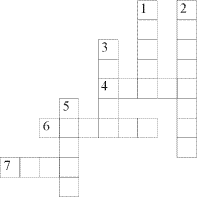 ВопросыПо горизонтали4.Холод, понижение температуры воздуха ниже 0 °C. (мороз)6. Гигантский электрический искровой разряд в атмосфере, обычно может происходить во время грозы, проявляющийся яркой вспышкой света и сопровождающим её громом. (молния)7. Вид ливневых осадков, в виде частиц льда преимущественно округлой формы. (град)По вертикали1. Поток воздуха. (ветер)2. Поток воздуха, возникающий в практически замкнутом пространстве, например в доме, через отверстия, расположенные друг против друга. (сквозняк)
3. Атмосферное явление, скопление воды в воздухе, когда образуются мельчайшие продукты конденсации водяного пара, из-за этого  по утрам возникает плохая видимость. (туман)5. Атмосферные осадки, выпадающие из облаков в виде капель воды. (дождь)ПримерыНазвание водохранилища, площадь (км2)1)    224010,9 : 48,9А) Куйбышевское водохранилище,  6452 км22)    2000000*  0,001Б) Братское водохранилище, 5003,1 км23)    21,2544 : 0,9В) Рыбинское водохранилище ,  4581 км24)    222,36 * 22,5Г) Красноярское водохранилище, 2000 км25)     567,6 * 3,56)     87747,2 :  13,60,02560,02166,210,2181324Вулкан